Berättelse över redovisningen av valfinansieringen för lagtings- och kommunalvalen 2011Berättelsen innehåller revisionsbyråns tillsyn över redovisningen av valfinansieringen vid lagtings- och kommunalvalen 2011. Tillsynen utförs med stöd av landskapslagen (2011:17) om valfinansiering och berättelsen ska enligt lagens 9 § överlämnas till lagtinget.INNEHÅLLLagtingsvalet	1Kommunalvalet	2Innehållet i landskapslagen om valfinansiering	2Uppgifter som skulle lämnas i valfinansieringsredovisningen	3Övrigt	3LagtingsvaletAlla de som var redovisningsskyldiga vid lagtingsvalet år 2011, dvs. de som, då valresultatet fastställts, valts till lagtingsledamöter och de som tillträtt som lagtingsledamöter i samband med att ny landskapsregering har bildats, har lämnat den i landskapslagen om valfinansiering föreskrivna redovisningen av valfinansieringen. 	I samband med handläggningen och kontrollen av redovisningarna har inte till landskapsregeringens revisionsbyrås kännedom framkommit uppgifter som skulle visat att landskapsregeringens revisionsbyrå skulle haft skäl att närmare utreda redovisningarnas riktighet. Redovisningarna har gjorts upp med den noggrannhet som förutsätts i landskapslagen om valfinansiering. Redovisningarna innehöll de redovisningsskyldigas redogörelser över de väsentligaste uppgifterna med tanke på iakttagandet av valfinansieringslagen. Redovisningarna av valfinansieringen hålls tillgängliga för allmänheten till 21.10.2016.	Som kontrollåtgärder uppmanade revisionsbyrån genom e-post till de i lagtinget företrädda partigrupperna och till respektive kommuns kommunkansli att de redovisningsskyldiga skulle redovisa finansieringen av sina valkostnader. Partierna och kommunkanslierna uppmanades i sin tur ha kontakt med de invalda.Till landskapsregeringens revisionsbyrå har inte anförts klagomål i anknytning till redovisningarna av valfinansieringen vid lagtingsvalet 2011. Publiceringen av redovisningarna har skett på fliken ”Valfinansiering” under webbadressen www.val.ax. KommunalvaletMajoriteten av de som var redovisningsskyldiga vid kommunalvalet år 2011, dvs. de som, då valresultatet fastställts, valts till kommunfullmäktigeledamöter eller som första och andra ersättare för respektive invald partigrupp, har lämnat den i landskapslagen om valfinansiering föreskrivna redovisningen av valfinansieringen. 	För de invalda kommunfullmäktigeledamöter eller första och andra ersättare för respektive parti som även valts till lagtingsledamöter, har redovisningar i sin helhet redovisats i samband med lagtingsvalet.	Till skillnad från de redovisningsskyldigas förfarande vid redovisningar för finansiering av kostnader för lagtingsvalet, har invalda kommunfullmäktigeledamöter och ersättare i begränsad utsträckning redovisat för sina valkostnader vid kommunalvalet. Förklaringen till detta torde vara att en stor andel av de som kandiderat i kommunalval och invalts till ledamöter eller ersättare i kommunfullmäktige inte haft personliga kostnader för kommunalvalet. I många fall har det enbart varit partiorganisationerna som haft kostnader för kommunalvalet. Trots revisionsbyråns påminnelser till partierna och kommunkanslierna har ett relativt stort antal redovisningsskyldiga låtit bli att redovisa kommunala valkostnader. Revisionsbyrån har också efter redovisningstidens utgång meddelat kommunkanslierna med namngivna kommunfullmäktigeledamöter och ersättare som ännu inte redovisat, varvid efteråt inkommit ett antal nya redovisningar.	Revisionsbyrån har inte uppmanat enskilda kommunfullmäktigeledamöter eller ersättare med mottagningsbevis. I den händelse landskapsregeringen i enlighet med landskapslagen om valfinansiering avser vid vite förpliktiga de redovisningsskyldiga att lämna in valredovisningar, måste framgå vilken förvaltningsenhet som handhar uppgiften. Det måste även finnas erforderlig tidshänsyn i förhållande till det arbete uppdraget förutsätter.	De redovisningar som har inkommit har gjorts upp med den noggrannhet som förutsätts i landskapslagen om valfinansiering. Redovisningarna innehöll de redovisningsskyldigas mest väsentliga uppgifter med tanke på iakttagandet av valfinansieringslagen. Redovisningarna av valfinansieringen hålls också för kommunalvalet tillgängliga för allmänheten till 21.10.2016. Publiceringen av redovisningarna har skett på fliken ”Valfinansiering” under webbadressen www.val.ax . Innehållet i landskapslagen om valfinansieringLandskapslagen om valfinansiering trädde ikraft den första april 2011. Lagen tillämpades för första gången i samband med lagtings- och kommunalvalet 2011. Syftet med lagen är att öka öppenheten kring valfinansieringen och informationen om kandidaternas eventuella bindningar. Genom större öppenhet främjas demokratin och det allmänna förtroendet för det politiska systemet. Med hänsyn till den politiska verksamhetens karaktär har det inte varit möjligt att i lagen förutse alla situationer som kan uppstå vid tillämpningen. Meningen har varit att upprätta ett redovisningssystem som är möjligt för kandidaterna att tillämpa utan oskäligt besvär. För att tillgodose kandidaternas rättssäkerhet och sinsemellan jämförbara redovisningar har lagstiftaren eftersträvat ett så tydligt redovisningssystem som möjligt.	Redovisning av valfinansiering ska lämnas till landskapsregeringens revisionsbyrå inom tre månader efter det att valresultatet har fastställts. För lagtings- och kommunalvalet år 2011 innebär detta att redovisningar skulle vara landskapsregeringens revisionsbyrå tillhanda senast den 20 januari 2012. Redovisningsskyldiga i lagtingsvalet är de som valts till lagtingsledamöter och de som har uppdrag som lagtingsledamöter. Redovisningsskyldiga i kommunalvalet är de som valts till kommunfullmäktigeledamöter och de som valts till första eller andra ersättare i kommunfullmäktige. Därtill är partierna, etablerade politiska och etablerade kommunala politiska föreningar, som ställt upp kandidater i ett lagtingsval eller kommunalval, redovisningsskyldiga.	Antalet personer som var skyldiga att redovisa för sin valfinansiering vid lagtingsvalet uppgick till 37 personer. Samtliga (100 %) har redovisat.Antalet personer som var skyldiga att redovisa för sin valfinansiering vid kommunalvalet (exklusive de som redovisat för lagtingsvalet) var 272 personer. Av dem har 48 personer (18 %) underlåtit att redovisa. Revisionsbyrån påminde även efter redovisningstidens utgång partierna och kommunkanslierna att kontakta namngivna personer för att få dem att redovisa men resultatet blev alltjämt bristfälligt. Sett ur ett kommunperspektiv är det endast de redovisningsskyldiga i Lumparland och Sottunga som var och en har fullgjort sin redovisningsskyldighet. I samtliga övriga kommuner förekommer redovisningsskyldiga som inte fullgjort sin skyldighet. Minst hörsamma till de gällande redovisningskraven har de redovisningsskyldiga varit i Eckerö, där åtta personer underlåtit att redovisa.	Landskapsregeringen har möjlighet att förelägga vite, om den redovisningsskyldige inte alls gör någon i lagen definierad redovisning eller om det konstateras att redovisningen är uppenbart oriktig eller bristfällig på väsentliga punkter. 	Enligt landskapslagen om valfinansiering omfattar landskapsregeringens revisionsbyrås övervakning i praktiken den helhet som utgörs av §§ 8-10. Revisionsbyrån har inte på lag grundad rätt att få annan information för övervakningen av valfinansieringen än vad som nämns i landskapslagen om valfinansiering. Kandidaternas valfinansiering i dess skilda former och de utgifter som täcks med den hör inte till det verksamhetsområde för landskapsregeringens revisionsbyrå som föreskrivs i landskapslagen (1996:8) om landskapsregeringens revisionsbyrå.Uppgifter som skulle lämnas i valfinansieringsredovisningenFinansiering av valkostnader avser kostnader för kandidaternas och partiernas valkampanjer som uppkommit de sex månader som föregick valen och tiden fram till två veckor efter valen. En kandidat ska redovisa vilket val som varit ifråga, de totala kostnaderna för valkampanjen samt specificera olika typer av valreklam och övriga kostnader.	Finansieringen kunde bestå av egna medel eller lån som tagits upp, bidrag som kandidaten har fått eller bidrag som partierna har fått. Som bidrag räknas prestationer i pengar, varor och tjänster.	En kandidat får inte av en enskild givare ta emot bidrag som överstiger 3 000 euro. Ett parti får inte ta emot bidrag till ett värde som överstiger 30 000 euro per kalenderår. Det ska framgå vem som betalar avgiftsbelagd reklam. Om bidraget utgör 500 euro eller mer ska dess givare redovisas. För ett partis del ska givare redovisas om bidraget är 1 000 euro eller mer. Om lån tagits upp ska redovisningen innehålla en plan för återbetalning av lånet.ÖvrigtSenast inför kommande val överväger landskapsregeringen att ta ställning till i vilken utsträckning vitesförförfarandet ska tillämpas för dem som underlåter att lämna valfinansieringsredovisningar och på vilket sätt vitesförfarandet då ska förverkligas i praktiken. Likaså överväger landskapsregeringen att uppdra åt de kommunala kanslierna att elektroniskt översända kompletta redovisningar för de redovisningsskyldiga i de respektive kommunerna.	Vid landskapsregeringens kansliavdelning har bostadslåneinspektör Sten Eriksson varit förordnad att ansvara för myndighetens valadministration och han har även utarbetat anvisningar om redovisning av valfinansiering. IT-chef Ronny Lundström, vid landskapsregeringens finansavdelning, har ombesörjt att uppgifter i olika skeden har publicerats på webbadressen www.val.ax. 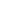 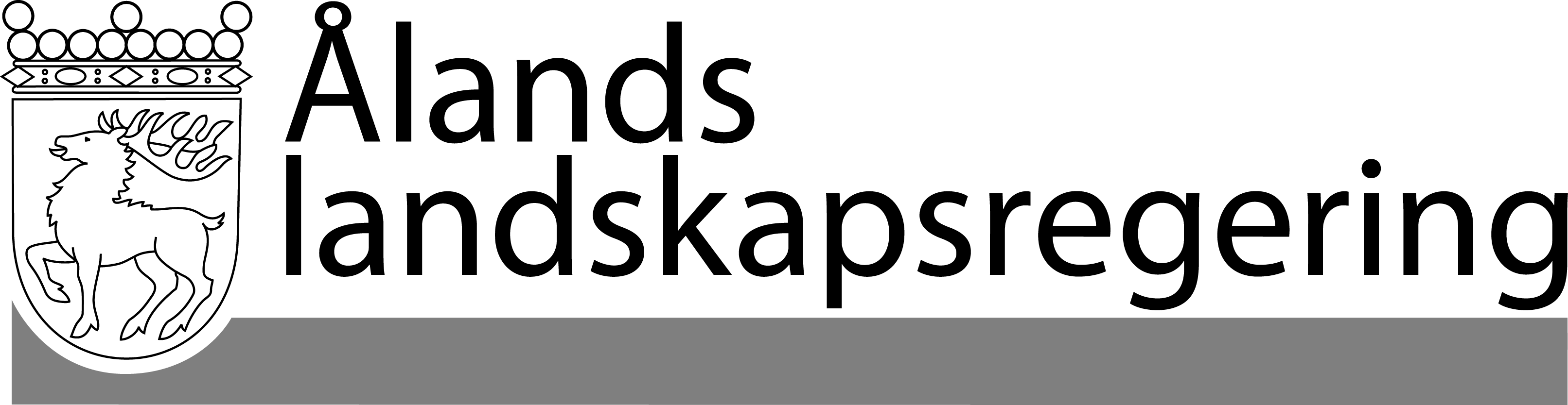 BERÄTTELSE nr 1/2011-2012BERÄTTELSE nr 1/2011-2012DatumDiarienummer2012-05-24ÅLR 2011/7193Till Ålands lagtingTill Ålands lagtingTill Ålands lagtingTill Ålands lagtingTill Ålands lagtingMariehamn den 24 maj 2012Mariehamn den 24 maj 2012LantrådCamilla GunellMinisterGun-Mari Lindholm